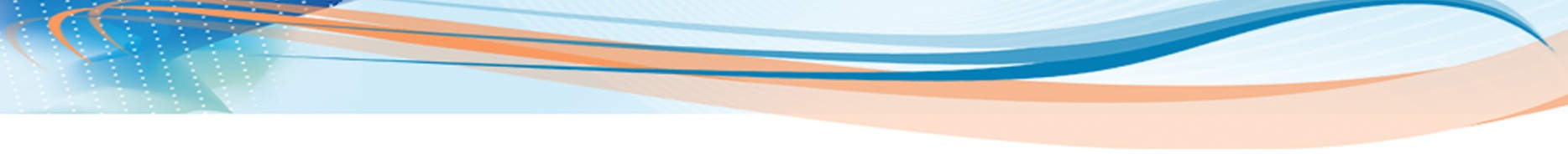 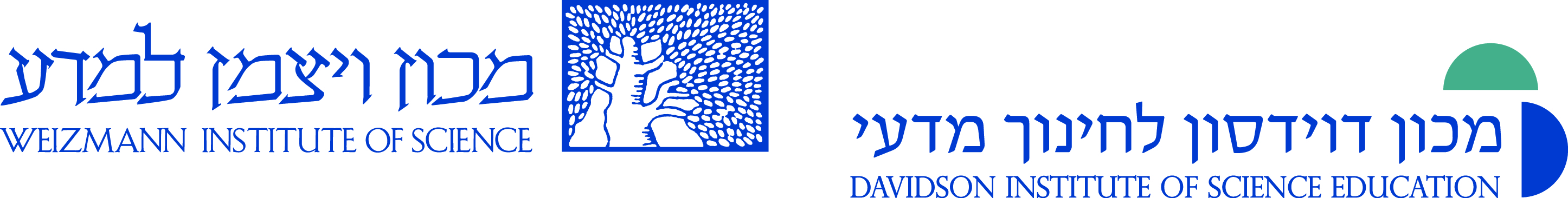 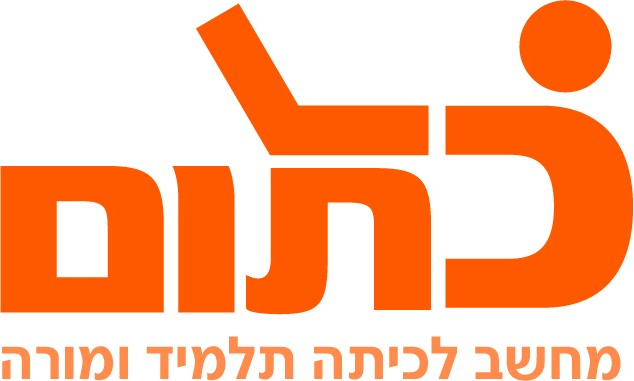 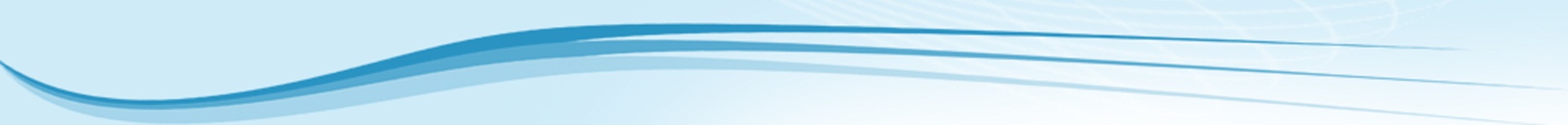 מבוא כולנו חלק בצוות היצירה של חברת דפוס העוסקת בעיצוב והדפסה של לוחות שנה, פוסטרים, ועיתונים מדעיים. התקבלה הזמנה מחברת "החוקר הצעיר" להכנת לוח שנה חגיגי עם תוכן מדעי. החברה מתמחה בארגון פעילויות לנוער בתחומי הפיזיקה והכימיה.מוכנים למשימה? קדימה לעבודה!המשימהלאחר בחינה של מספר הצעות לגבי תוכן לוח השנה החליטו לעשות לוח שנה חגיגי לקראת ראש השנה שנושאו פיזיקאים וכימאים לאורך הדורות.הכיתה תחולק לקבוצות. וכל קבוצה תהייה אחראית על חודש אחד בשנה.התהליךשלב 1 – התארגנות ואיסוף מידעהיכנסו לקובץ הגוגל-דוקס הבא ומלאו את יום ההולדת שלכם. [שם פרטי, חודש, יום בחודש. היות שאולי תשתמשו בתוצר לא כדאי לציין שם משפחה או שנת לידה] עד התאריך______התחלקו ל-12 קבוצות כך שברוב הקבוצות יהיו 3 תלמידים.הגרילו את החודש שעליו אתם אחראיים.הגרילו את זוכה פרס נובל שבאחריות הקבוצה.נציג/ה מהקבוצה יפתח קובץ בגוגל-דוקס בשם "החודש שלכם – שמות התלמידים". לאחר מכן, יש לשתף את שאר הקבוצה ואת המורה  עד התאריך________בהמשך מפורטים התכנים שחייבים להופיע בכל חודש של לוח השנה. לשם כך, עליכם לחפש מידע ברשת. תוכלו להיעזר במקורות המידע.בראש הקובץ שפתחתם, צרו טבלה שבו תציינו את חלוקת העבודה ביניכם.כמו כן, מומלץ ליצור טבלה שבו תרכזו את המידע שמצאתם כולל היפר קישור לכל פריט מידע. נסו למצוא פרטי מידע מסוגים שונים: טקסט, תמונות, סרטונים, קבצי שמע וכדומה.שלב 2 – עיצוב לוח השנהפתחו את תוכנת ה- Microsoft Publisher (התחל – כל התוכניות – Microsoft Office)בחרו באפשרות של "לוח שנה".בחרו את הפורמט המועדף עליכם, קבעו פרמטרים בצד שמאל והקישו "צור" בתחתית המסך.שימרו את המסמך בשם "שם החודש שהגרלתם – שמות התלמידים".החליטו על אופן שיבוץ תעודות הזהות על המדענים (אובייקט, קישור לכלי באינטרנט כגון קובץ בגוגל דוקס / פופלט / וכדומה, מאחורי הדף).צרו את תעודות הזהות ושבצו אותם בתאריכים המתאימים בלוח השנה.השלימו את פרטי התוכן הנוספים (חידות, ציטוטים, בדיחות וכולי).את הטיוטה יש לשלוח למורה עד לתאריך ______.\שלב 3 – סיכום ופרסוםלאחר קבלת האישור הסופי לתוכן, השלימו את עיצוב הדף הסופי. תנו דרור ליצירתיות שלכם. אל תשכחו לחתום את  שמותיכם בתחתית הלוח שהכנתםפרסמו את הדף בפורום הכיתה שנפתח עבור המשימה על ידי המורה עד התאריך____________היכנסו והעריכו  את העבודות של החודש שלפניכם ואחריכם ופרסמו את ההערכה שלכם בתגובות עד התאריך___כתבו משוב קבוצתי על התהליך שעברתם. התייחסו לרמת הקושי בחיפוש החומר, ארגון החומר, בעיצוב, בתקשורת עם חברי הכיתה, תקשורת עם המורה, לוח זמנים. נסו להעריך את רמת העניין שלכם בעבודה. את המשוב יש לשלוח במייל למורה.לוח זמניםפרטי התוכן בכל חודשתאריכי הלידה של חברי הכיתה (ע"פ קובץ הגוגל-דוקס מסעיף 1) תאריכי לידה של פיזיקאים וכימאים מפורסמים שנולדו עד אמצע המאה ה-20 – כמספר חברי הקבוצה.זוכי פרס נובל הישראלים בכל השנים בתחום הפיזיקה והכימיה שנולדו בחודש שבאחריותכם.על כל מדען (פיזיקאי, כימאי או זוכה פרס נובל) ששובץ בלוח השנה, הכינו תעודת זהות שתכלול מקום לידה, תחום העיסוק העיקרי, תגליות ומועדים חשובים. לרשותכם 2 אפשרויות למיקום תעודות הזהות:על גבו של הדף בכל חודש בהתאם למדענים שנולדו בו קישור מהמשבצת שבלוח החודש עצמו שיפנה לדפי תוכן כאובייקטים מוטבעים או כדפים בכלי web2 ברשת. על כל אחד מחברי הקבוצה להכין לפחות תעודת זהות אחת.את המשבצות הריקות בימים א-ו יש למלא ב:חידות מדעיות (לפחות 5)  (לפחות אחד על כל חבר בקבוצה)ציטוטים (לפחות 4) (לפחות אחד על כל חבר בקבוצה)בדיחות הקשורות למדע וחשיבה (לפחות 1) חוקים שהתגלו על-ידי החוקרים המשובצים או חוקים שהתבססו על מחקריהם. את ימי שבת אין צורך למלא, אך המהדרים יוכלו לשבץ המלצה לטיול.מקורות מידעמקורות בעברית:המצאות ותגליות מתחילת האלף- קובץ excell להורדה.(יש לבחור את המתאימים בלבד)רשימת מקבלי פרס נובל באתר ויקיפדיהממציאים ומגלים באתר מט"רמדענים וממציאים מפורסמים - באתר המוזיאון למדע ע"ש בלומפילד.תומס אלווה אדיסון(בצד אפשר לשנות ממציאים)חיפוש ב- Google או כל מנוע חיפוש אחרמקורות באנגלית:Famous Scientist Facts Famous Scientistsמחווןשם ביה"ס, רשות:מקיף ה', אשדודשם המורה:מאיה שפיר, דימה רבינוביץשם המדריכה: נחמה ברבירושם הפעילות:לוח שנה מדעי (פברואר 2012)מבואהמשימההתהליךסיכוםלוח זמניםפרטי התוכןמקורות מידעמחווןשלב 1שלב 2שלב 3לו"זבחירת תפקידים ודיווח למורהיומיים  דואר אישי או פגישהמציאת שמות המדענים המתאימים  וקבלת אישורשלושה ימים  דואר אישי או פגישהכתיבת תעודת זהות על כל אחד מהמדענים 10 ימיםכתיבת חידות ושאר החומר הנלווה5 ימיםעיצוב סופי ופרסום באתריומייםהערכה עצמית יומייםהערכה של עבודות נוספותיומייםניקוד מקסימאליעמידה בלו"ז 10 נקודותמקוריות ועיצוב25 נקודותתוכן תעודות זהות35 נקודותגיוון החומר הנלווה(בדיחות, חידות וכו')20 נקודותהערכה עצמית של חברי הקבוצה5 נקודותישלח ישירות למורההערכת  2 עבודות נוספות10 נקודותסה"כ 100 נקודות